педагог-психолог 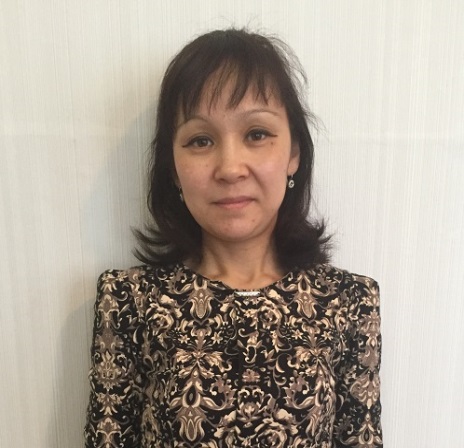 Казбекова Жанара БазаровнаБілімі – жоғары, еңбек өтілі – 13 жылСанаты  – педагог - модератор Байланыс телефоны  +7 7756082376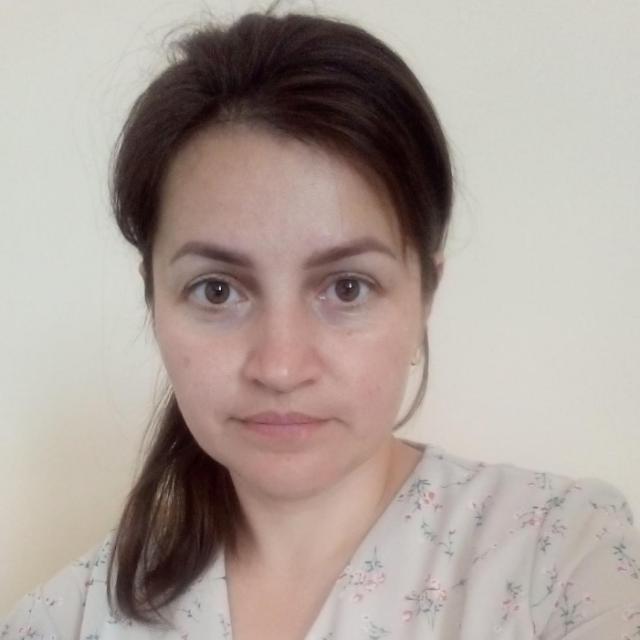 педагог - дефектологКаташева Татьяна АнтоновнаБілімі – жоғары, еңбек өтілі – 1 жылға дейін Байланыс телефоны  +7 7055176871